Dokument z posiedzenia<NoDocSe>A9-0180/2021</NoDocSe><Date>{31/05/2021}31.5.2021</Date><RefProcLect>***</RefProcLect><TitreType>ZALECENIE</TitreType><Titre>w sprawie projektu decyzji Rady w sprawie zawarcia Porozumienia między Unią Europejską a Królestwem Tajlandii na mocy art. XXVIII Układu ogólnego w sprawie taryf celnych i handlu (GATT) 1994 w sprawie zmiany koncesji dotyczących wszystkich kontyngentów taryfowych znajdujących się na liście koncesyjnej UE CLXXV w następstwie wystąpienia Zjednoczonego Królestwa z Unii Europejskiej</Titre><DocRef>(05444/2021 – C9-0171/2021 – 2021/0003(NLE))</DocRef><Commission>{INTA}Komisja Handlu Międzynarodowego</Commission>Sprawozdawczyni: <Depute>Heidi Hautala</Depute>SPIS TREŚCIStronaPROJEKT REZOLUCJI USTAWODAWCZEJ PARLAMENTU EUROPEJSKIEGO	5UZASADNIENIE	6PROCEDURA W KOMISJI PRZEDMIOTOWO WŁAŚCIWEJ	8GŁOSOWANIE KOŃCOWE W FORMIE GŁOSOWANIA IMIENNEGO W KOMISJI PRZEDMIOTOWO WŁAŚCIWEJ	9PROJEKT REZOLUCJI USTAWODAWCZEJ PARLAMENTU EUROPEJSKIEGOw sprawie projektu decyzji Rady w sprawie zawarcia Porozumienia między Unią Europejską a Królestwem Tajlandii na mocy art. XXVIII Układu ogólnego w sprawie taryf celnych i handlu (GATT) 1994 w sprawie zmiany koncesji dotyczących wszystkich kontyngentów taryfowych znajdujących się na liście koncesyjnej UE CLXXV w następstwie wystąpienia Zjednoczonego Królestwa z Unii Europejskiej(05444/2021 – C9-0171/2021 – 2021/0003(NLE))(Zgoda)Parlament Europejski,–	uwzględniając projekt decyzji Rady (05444/2021),–	uwzględniając projekt Porozumienia między Unią Europejską a Królestwem Tajlandii na podstawie art. XXVIII Układu ogólnego w sprawie taryf celnych i handlu (GATT) 1994 w sprawie zmiany koncesji dotyczących wszystkich kontyngentów taryfowych znajdujących się na liście koncesyjnej UE CLXXV w następstwie wystąpienia Zjednoczonego Królestwa z Unii Europejskiej (05445/2021),–	uwzględniając wniosek o wyrażenie zgody przedstawiony przez Radę na mocy art. 207 ust. 4 akapit pierwszy i art. 218 ust. 6 akapit drugi lit. a) ppkt (v) Traktatu o funkcjonowaniu Unii Europejskiej (C9-0171/2021),–	uwzględniając art. 105 ust. 1 i 4 oraz art. 114 ust. 7 Regulaminu,–	uwzględniając zalecenie Komisji Handlu Międzynarodowego (A9-0180/2021),1.	wyraża zgodę na zawarcie porozumienia;2. 	zobowiązuje swojego przewodniczącego do przekazania stanowiska Parlamentu Radzie i Komisji, jak również rządom i parlamentom państw członkowskich oraz Królestwa Tajlandii.UZASADNIENIEW październiku 2018 r. UE formalnie rozpoczęła w Genewie proces negocjacji (na mocy art. XXVIII Układu ogólnego w sprawie taryf celnych i handlu (GATT) 1994) z szeregiem członków WTO. Podstawową zasadą negocjacji jest „wspólne podejście” opracowane przez UE i Zjednoczone Królestwo w 2017 r., dotyczące sposobu podziału zobowiązań ilościowych znajdujących się na obowiązującej UE28 liście koncesyjnej WTO odnoszącej się do 143 unijnych kontyngentów taryfowych WTO dotyczących rolnictwa, rybołówstwa i przemysłu. Podejście to opiera się na założeniu, że obecna wielkość każdego kontyngentu taryfowego zostanie w przyszłości w pełni utrzymana, lecz zostanie podzielona między dwa odrębne obszary celne: UE27 i Zjednoczone Królestwo. Zasada leżąca u podstaw zastosowanej metody opiera się na przepływach handlowych do UE27 i Zjednoczonego Królestwa w reprezentatywnym okresie odniesienia (trzyletnim, od 2013 do 2015 r.) dla wszystkich kontyngentów taryfowych WTO.15 czerwca 2018 r. Rada upoważniła Komisję do rozpoczęcia negocjacji na podstawie art. XXVIII GATT z odpowiednimi członkami WTO w celu podziału koncesji Unii w ramach WTO dotyczących kontyngentów taryfowych. Uzgodniona metoda podziału została szczegółowo opisana w rozporządzeniu Rady i PE (UE) 2019/216. Dokładniej rzecz ujmując, w art. 2 lit. b) tego rozporządzenia przyznano Komisji prawo do zmiany podziału w celu uwzględnienia istotnych informacji, które może ona otrzymać w kontekście negocjacji na podstawie art. XXVIII GATT 1994 lub z innych źródeł mających interes w danym kontyngencie taryfowym.W sprawie treści i postępów negocjacji regularnie konsultowano się z Radą (Komitetem ds. Polityki Handlowej). Negocjacje z Królestwem Tajlandii zakończyły się zawarciem porozumienia, które zostało parafowane 7 stycznia 2021 r. w Genewie („porozumienie”).W związku z tym Komisja Europejska wnioskuje do Rady o zgodę na podpisanie tego porozumienia.Zgodnie z art. 218 ust. 6 TFUE aby Rada mogła przyjąć decyzję o zawarciu porozumienia, konieczna jest zgoda Parlamentu Europejskiego. W świetle powyższego sprawozdawczyni zaleca Parlamentowi wyrażenie zgody na zawarcie porozumienia.PROCEDURA W KOMISJI PRZEDMIOTOWO WŁAŚCIWEJGŁOSOWANIE KOŃCOWE W FORMIE GŁOSOWANIA IMIENNEGO W KOMISJI PRZEDMIOTOWO WŁAŚCIWEJObjaśnienie używanych znaków+	:	za-	:	przeciw0	:	wstrzymało sięParlament Europejski2019-2024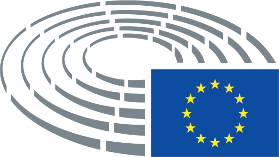 Objaśnienie używanych znaków	*	Procedura konsultacji	***	Procedura zgody	***I	Zwykła procedura ustawodawcza (pierwsze czytanie)	***II	Zwykła procedura ustawodawcza (drugie czytanie)	***III	Zwykła procedura ustawodawcza (trzecie czytanie)
(Wskazana procedura opiera się na podstawie prawnej zaproponowanej w projekcie aktu)TytułPorozumienie między Unią a Królestwem Tajlandii w sprawie zmiany koncesji dotyczących wszystkich kontyngentów taryfowych znajdujących się na liście koncesyjnej UE CLXXV w następstwie wystąpienia Zjednoczonego Królestwa z Unii EuropejskiejPorozumienie między Unią a Królestwem Tajlandii w sprawie zmiany koncesji dotyczących wszystkich kontyngentów taryfowych znajdujących się na liście koncesyjnej UE CLXXV w następstwie wystąpienia Zjednoczonego Królestwa z Unii EuropejskiejPorozumienie między Unią a Królestwem Tajlandii w sprawie zmiany koncesji dotyczących wszystkich kontyngentów taryfowych znajdujących się na liście koncesyjnej UE CLXXV w następstwie wystąpienia Zjednoczonego Królestwa z Unii EuropejskiejPorozumienie między Unią a Królestwem Tajlandii w sprawie zmiany koncesji dotyczących wszystkich kontyngentów taryfowych znajdujących się na liście koncesyjnej UE CLXXV w następstwie wystąpienia Zjednoczonego Królestwa z Unii EuropejskiejOdsyłacze05444/2021 – C9-0171/2021 – 2021/0003(NLE)05444/2021 – C9-0171/2021 – 2021/0003(NLE)05444/2021 – C9-0171/2021 – 2021/0003(NLE)05444/2021 – C9-0171/2021 – 2021/0003(NLE)Data skonsultowania się / zwrócenia się o wyrażenie zgody10.5.2021Komisja przedmiotowo właściwa       Data ogłoszenia na posiedzeniuINTA17.5.2021Komisje wyznaczone do wydania opinii       Data ogłoszenia na posiedzeniuITRE17.5.2021AGRI17.5.2021PECH17.5.2021Opinia niewydana       Data decyzjiITRE28.1.2021AGRI23.3.2021PECH22.3.2021Sprawozdawcy       Data powołaniaHeidi Hautala28.1.2021Data przyjęcia25.5.2021Wynik głosowania końcowego+:–:0:371337133713Posłowie obecni podczas głosowania końcowegoBarry Andrews, Anna-Michelle Asimakopoulou, Tiziana Beghin, Geert Bourgeois, Jordi Cañas, Daniel Caspary, Miroslav Číž, Arnaud Danjean, Paolo De Castro, Emmanouil Fragkos, Raphaël Glucksmann, Markéta Gregorová, Roman Haider, Christophe Hansen, Heidi Hautala, Danuta Maria Hübner, Herve Juvin, Karin Karlsbro, Maximilian Krah, Danilo Oscar Lancini, Bernd Lange, Margarida Marques, Gabriel Mato, Sara Matthieu, Emmanuel Maurel, Carles Puigdemont i Casamajó, Samira Rafaela, Inma Rodríguez-Piñero, Massimiliano Salini, Helmut Scholz, Sven Simon, Dominik Tarczyński, Mihai Tudose, Kathleen Van Brempt, Marie-Pierre Vedrenne, Jörgen Warborn, Iuliu Winkler, Jan Zahradil, Juan Ignacio Zoido ÁlvarezBarry Andrews, Anna-Michelle Asimakopoulou, Tiziana Beghin, Geert Bourgeois, Jordi Cañas, Daniel Caspary, Miroslav Číž, Arnaud Danjean, Paolo De Castro, Emmanouil Fragkos, Raphaël Glucksmann, Markéta Gregorová, Roman Haider, Christophe Hansen, Heidi Hautala, Danuta Maria Hübner, Herve Juvin, Karin Karlsbro, Maximilian Krah, Danilo Oscar Lancini, Bernd Lange, Margarida Marques, Gabriel Mato, Sara Matthieu, Emmanuel Maurel, Carles Puigdemont i Casamajó, Samira Rafaela, Inma Rodríguez-Piñero, Massimiliano Salini, Helmut Scholz, Sven Simon, Dominik Tarczyński, Mihai Tudose, Kathleen Van Brempt, Marie-Pierre Vedrenne, Jörgen Warborn, Iuliu Winkler, Jan Zahradil, Juan Ignacio Zoido ÁlvarezBarry Andrews, Anna-Michelle Asimakopoulou, Tiziana Beghin, Geert Bourgeois, Jordi Cañas, Daniel Caspary, Miroslav Číž, Arnaud Danjean, Paolo De Castro, Emmanouil Fragkos, Raphaël Glucksmann, Markéta Gregorová, Roman Haider, Christophe Hansen, Heidi Hautala, Danuta Maria Hübner, Herve Juvin, Karin Karlsbro, Maximilian Krah, Danilo Oscar Lancini, Bernd Lange, Margarida Marques, Gabriel Mato, Sara Matthieu, Emmanuel Maurel, Carles Puigdemont i Casamajó, Samira Rafaela, Inma Rodríguez-Piñero, Massimiliano Salini, Helmut Scholz, Sven Simon, Dominik Tarczyński, Mihai Tudose, Kathleen Van Brempt, Marie-Pierre Vedrenne, Jörgen Warborn, Iuliu Winkler, Jan Zahradil, Juan Ignacio Zoido ÁlvarezBarry Andrews, Anna-Michelle Asimakopoulou, Tiziana Beghin, Geert Bourgeois, Jordi Cañas, Daniel Caspary, Miroslav Číž, Arnaud Danjean, Paolo De Castro, Emmanouil Fragkos, Raphaël Glucksmann, Markéta Gregorová, Roman Haider, Christophe Hansen, Heidi Hautala, Danuta Maria Hübner, Herve Juvin, Karin Karlsbro, Maximilian Krah, Danilo Oscar Lancini, Bernd Lange, Margarida Marques, Gabriel Mato, Sara Matthieu, Emmanuel Maurel, Carles Puigdemont i Casamajó, Samira Rafaela, Inma Rodríguez-Piñero, Massimiliano Salini, Helmut Scholz, Sven Simon, Dominik Tarczyński, Mihai Tudose, Kathleen Van Brempt, Marie-Pierre Vedrenne, Jörgen Warborn, Iuliu Winkler, Jan Zahradil, Juan Ignacio Zoido ÁlvarezZastępcy obecni podczas głosowania końcowegoJean-Lin Lacapelle, Morten LøkkegaardJean-Lin Lacapelle, Morten LøkkegaardJean-Lin Lacapelle, Morten LøkkegaardJean-Lin Lacapelle, Morten LøkkegaardData złożenia31.5.202131.5.202131.5.202131.5.202137+ECRSergio Berlato, Geert Bourgeois, Emmanouil Fragkos, Dominik TarczyńskiIDRoman Haider, Maximilian KrahNITiziana Beghin, Carles Puigdemont i CasamajóPPEAnna-Michelle Asimakopoulou, Daniel Caspary, Arnaud Danjean, Christophe Hansen, Danuta Maria Hübner, Gabriel Mato, Massimiliano Salini, Sven Simon, Jörgen Warborn, Iuliu Winkler, Juan Ignacio Zoido ÁlvarezRenewBarry Andrews, Jordi Cañas, Karin Karlsbro, Morten Løkkegaard, Samira Rafaela, Marie-Pierre VedrenneS&DMiroslav Číž, Paolo De Castro, Raphaël Glucksmann, Bernd Lange, Margarida Marques, Inma Rodríguez-Piñero, Mihai Tudose, Kathleen Van BremptThe LeftEmmanuel MaurelVerts/ALEMarkéta Gregorová, Heidi Hautala, Sara Matthieu1-IDDanilo Oscar Lancini30IDHerve Juvin, Jean-Lin LacapelleThe LeftHelmut Scholz